The Commonwealth of MassachusettsExecutive Office of Health and Human ServicesDepartment of Public HealthBureau of Health Professions Licensure239 Causeway Street, Suite 500, Boston, MA 02114 Tel: 617-973-0800TTY : 617-973-0988www.mass.gov/dph/boards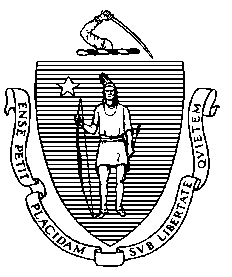         MEMORANDUMTO: 	Massachusetts Pharmacists and PharmaciesFROM: 	Massachusetts Board of Registration in PharmacyDATE:	October 11, 2019RE: 	Reminder—Dispensing of nicotine replacement therapy (NRT) products via standing orderOn September 24, the Baker/Polito Administration implemented a four-month ban on e-cigarettes and vaping products while a nationwide investigation of severe lung disease cases associated with these products takes place. Thank you for the critical role you play in helping people who want to quit e-cigarettes, vapes, or other tobacco products by dispensing Nicotine Replacement Therapy (NRT) products through the Commissioner’s Order issued by the Department of Public Health that facilitates insurance coverage for these products.  Below is information to assist you in helping patients access NRT: The Standing Order covers NRT products for those age 18 or older with proper identification. NRT products may be dispensed to those under age 18 with a prescription from their health care provider. You should make a reasonable effort to determine if the purchaser’s insurance covers the selected NRT product.The FDA-approved, over the counter NRT product should be processed under the statewide Standing Order using the manufacturer’s FDA approved dosing. We have included a flyer that can be posted at your pharmacy counter to help patients understand their options.  You can also direct customers who want to quit e-cigarettes,  vapes, or other tobacco products to the Massachusetts Smokers’ Helpline at (800) QUIT-NOW for help and resources in both English and Spanish (interpreter services are available for other languages).For guidance on dispensing NRT, consult the Guide to Pharmacotherapy in Tobacco Treatment. Download or order it free of charge from the Massachusetts Health Promotion Clearinghouse.